AKTIVITETER til DIALOGISK LÆSNINGAKTIVITETER til DIALOGISK LÆSNINGTalesproglige kompetencerTalesproglige kompetencerOrdforrådSamtale om fokusord. Husk at fokusordene skal gentages mange gange.Relatér til noget barnet kender.
Sproglig 
kompleksitetDer kan sættes fokus på grammatiske regler; f.eks.: ental, flertal, datid mm.Narrativer(Uden læsning) Når barnet kender bogen godt, så lad barnet selv fortælle, hvad der sker på billederne. 
Tegn en tegneserie med et tidsforløb. Hjælp børnene med at lave talebobler og skriv enkle replikker.Kommunikative færdighederI en lille børnegruppe, øver børnene sig i at byde ind efter tur og lytte til det, som de andre siger – vær opmærksom på at alle kommer til orde.Opfordre børnene til at række hånden op. Lav evt. taleliste.Tidlig læse- og skriveforudsætningerTidlig læse- og skriveforudsætningerLydlig 
opmærksomhedFind bøger med rim og remser. Stop lige før rimordet og lad børnene komme med bud på, hvilke ord der nu kommer.BogstaverHvis børnene er begyndt at skrive deres eget navn, kan de prøve at genkende det første bogstav i deres navn.Brug gerne dubletbøger og lad børnene følge med ved siden af i sin egen bog.Større børn: tal om nogle af bogstaverne i bogen.OrdUnder dialogisk kan man lade børnene være ”ejer” af bestemte ord, f.eks. ordet KAT. Når man når til ordet i teksten, peger man på det barn, der ejer ordet i stedet for at læse det højt.Man kan enten vælge at lade barnet sige ordet, eller blot pege på barnet, hvilket kan medvirke til at det også bliver en sjov leg.Skriftsproglige begreberVis barnet læseretningen med en finger eller brug noget at pege med.
Lad børnene bladre til næste side, så de opfatter, at teksten fortsætter på næste side.Hjælp børnene med forståelsen af begreber der har med skrevne ord at gøre og hjælp dem med at se sætninger som noget, der består af ord.
brug gerne dubletbøger og lad barnet følge med ved siden af i sin egen bog.AKTIVITETER til SAMTALER I HVERDAGENAKTIVITETER til SAMTALER I HVERDAGENTalesproglige kompetencerTalesproglige kompetencerOrdforrådTal om og anvend fokusordene med børnene så meget som muligt (til frokost, i garderoben osv.) 
Få børnene til at bruge fokusordene ved at bruge ”de understøttende sprogstrategier”. 
Sproglig 
kompleksitetØv brugen af udsagnsords tider, ved både at spørge til i går (datid) og i morgen (fremtid).NarrativerLad børnene fortælle om, hvad de oplever i de tematiske forløb.Kommunikative færdighederFølg op på børnenes initiativer til samtale, ved at følge deres interesser.Tidlig læse- og skriveforudsætningerTidlig læse- og skriveforudsætningerLydlig 
opmærksomhedSnak om fokusordenes begyndelseslyde.BogstaverSnak om bogstaver i omgivelserne.OrdUNDERSTØTTENDE SPROGSTRATEGIER
1. Følg barnets interesse
2. Brug åbnende spørgsmål
3. Vent på barnets svar
4. Fortolk og udvid, hvad barnet siger
5. Hjælp barnet med at sætte ord på
6. Forklar ord, barnet ikke kender i forvejen
7. Relater til noget, barnet kender
8. Udnyt de sproglige kompetencer, barnet har i forvejen
9. Ret ikke barnets fejl direkte
10. Leg med sproget, når det er muligtSe på skrevne ord, der er på emballage, f.eks. på noget af det som børnene har med i madkasserne, og som er relevant for temaet. 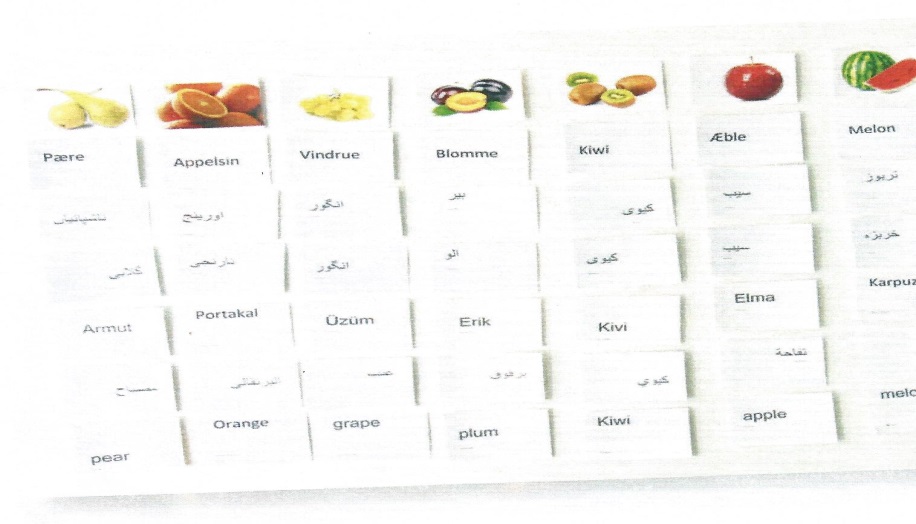 Lav gerne plancher med de forskellige skriftsprog.Skriftsproglige begreberSnak om det at læse og skrive, når det dukker op som en del af børnenes liv (f.eks. opslag til forældrene, skilte, huskesedler, sms, på nettet, postkort osv.)AKTIVITETER til OPLEVELSER,TURE UD AF HUSET OG BESØG I INSTITUTIONER.AKTIVITETER til OPLEVELSER,TURE UD AF HUSET OG BESØG I INSTITUTIONER.Talesproglige kompetencerTalesproglige kompetencerOrdforrådUdvælg bestemte ord fra turen, som børnene skal lære og tal om dem, når I kommer hjem.Tag på tur med udgangspunkt i en sang, så børnene på den måde lærer ordene.
Sproglig 
kompleksitetLad et barn udpege en genstand på turen.
Brug fingerleg til at illustrere f.eks. flertal.1 finger = 1 bil   /   2 finger = 2 bilerNarrativerGiv plads før turen til tankerom, hvad I skal opleve.Giv plads på turen til at fortælle om hvad der sker og efter turen til at fortælle om hvad der skete. Kommunikative færdighederI samtalen på turen, kan der være fokus på 
opklarende spørgsmål,
oplæg til dialog,
fastholdelse af et emne.Tidlig læse- og skriveforudsætningerTidlig læse- og skriveforudsætningerLydlig 
opmærksomhedFind ord fra turen, der rimer. F.eks. hus/musTal om lydene I møder på turen.BogstaverLad børnene lede efter bogstaver på skilte, som I kommer forbi.
Lad børnene skrive bogstaver i sand eller lav bogstaver med grene og andre ting fra naturen.OrdFind ord på skilte og del dem op (f.eks. Vand-løse, Køb-en-havn) og tal om betydningen af de enkelte dele i ordet.Find ord som er lange i teksten og klap eller stam stavelserne sammen.Skriftsproglige begreberTag billeder af turen, sæt dem op på væggen og skriv tekst nedenunder.Tænk Ipad ind, når der arbejdes med tekst eller billeder. Lad evt. børnene selv trykke på bogstaverne efter anvisning.Lav billedbøger.Lav udflugter til biblioteket, og find bøger om temaet.AKTIVITETER til SANG, MUSIK OG RIMAKTIVITETER til SANG, MUSIK OG RIMTalesproglige kompetencerTalesproglige kompetencerOrdforrådVælg sange, som betoner eller fremhæver nogle af fokusordene.
Sproglig 
kompleksitetBeton endelserne, så bøjningerne fremstår tydeligt.NarrativerMange sange indeholder fortællinger.
Man kan med fordel snakke om, hvad de handler om – uden musik – og så synge bagefter.Kommunikative færdighederVælg sange, som indeholder kropslig kommunikation:Med hænderne si´r vi klap…Jeg kan høre med mit øre…Tommelfinger tommelfinger…Tidlig læse- og skriveforudsætningerTidlig læse- og skriveforudsætningerLydlig 
opmærksomhedArbejd med rytmen i rim og remser. 
Fokusér på ord, der rimer.En hest gik til fest, i regn og blæstEn dreng og fire piger, kælked med en tiger Jeg har mange æg, i mit lange skægEn fjollet ko, i gummiskoMin skøre kat, går med hatDer går en rødbede, med bukserne nedeEn gammel drage, blev gift med en krageBrug hele kroppen – hop på stavelserne.Tal om de lyde I synger og leg med at lave om på lydene... lav dem høje, lave, lange, korte, lyse, mørke…BogstaverSyng alfabetsange og andre sange, der fremhæver bogstaverne.Tegn bogstaverne i luften, når I synger om dem.OrdMan kan betone ord ved at trampe udvalgte ord undervejs i sangen:Kjole i … Se min kjole…Autobil i … Ole´s nye autobil…Husk forklaring før og efter, på hvad ordene betyder.
Skriftsproglige begreberAlle former for sangbøger giver mulighed for at følge teksten.
Vær derfor opmærksom på ikke kun at rette opmærksomheden på billederne.
Sæt fokus på sangens titel.AKTIVITETER til ROLLELEGEAKTIVITETER til ROLLELEGETalesproglige kompetencerTalesproglige kompetencerOrdforrådVælg rollelege, der lægger op til at børnene bruger fokusordene.
Sproglig 
kompleksitetI aktiv og vejledt deltagelse kan der leges med nutid, datid og fremtid.NarrativerDeltag aktivt og hjælp børnene med at sætte ord på og hjælp med at styre legen, så der en begyndelse, en midte og en afslutning.Fortæl gerne børnene om bindeord som ”og” og ”fordi”.Kommunikative færdighederHjælp børnene med at komme med idéer ti legen og hjælp dem med at forstå hinandens idéer.Tidlig læse- og skriveforudsætningerTidlig læse- og skriveforudsætningerLydlig 
opmærksomhedLav rollelege og teater, hvor remser er udgangspunktet.Hvem er det der banker…Abel spendabel…Vi sejled i en træsko…BogstaverLav rollelege, hvor bogstaverne får roller ud fra deres udseende eller navn.Et 2-tal = en svane, et 4-tal = en flamingo, et 0 = en bold…Et S = en slange, et D = en stor tyk dame, et d = en lille tyk mand…OrdLad det at skrive ord være en del af legenEn mor, der skriver en indkøbsseddelEn popstjerne, der skriver autografer…Skriftsproglige begreberTænk rollelegene ind, hvor det skrevne og det at skrive indgår.Postbud, der deler breve ud.Politimand, der skriver bøder…AKTIVITETER til KREATIVE AKTIVITETERAKTIVITETER til KREATIVE AKTIVITETERTalesproglige kompetencerTalesproglige kompetencerOrdforrådFind billeder af fokusordene
Lav plancher med alt det som er forbundet med ordet og skriv ordet i midten.Lav tegninger af fokusordene.
Sproglig 
kompleksitetLad børnene øve sig i at sammenkæde sætninger ved at tale om deres tegninger.Her er en kat. Den er sort. Den vil…Brug åbnende spørgsmål til at få barnet til at fylde flere detaljer på.NarrativerLad børnene fortælle en historie ud fra deres tegning.Der gemmer sig ofte en hel historie i en enkelt tegning.Kommunikative færdighederLad børnene stille opklarende spørgsmål til hinandens tegninger.Tidlig læse- og skriveforudsætningerTidlig læse- og skriveforudsætningerLydlig 
opmærksomhedSupplér børnenes auditive sans med noget visuelt eller taktilt.Blindebuk med rimord.Tag f.eks. en sprogpose med en bestemt remse:Oppe i gardinerne -> pose med gardinstof, appelsiner, en kone osv.BogstaverLad børnene klippe bogstaver ud af ugeblade og aviser og lime dem på papir.Form bogstaver i ler, trylledej eller klip ud af fint sandpapir.Lav billeder af de enkelte bogstaver og snak om deres udseende:Er de runde, bløde, spidse…OrdLav ordkort med børnene af sammensatte ord, fx brandmand og hjælp børnene med at klippe ordene op i stavelser.Brandbil = brand og mand, og snak om hvad i gør.Tegn de sammensatte ord.Skriftsproglige begreberLav bøger med børnene. Lad dem legeskrive til deres tegninger.
brug begreber som: forsiden, kapitler, bagsiden, titel, forfatter osv.…AKTIVITETER til SAMLINGAKTIVITETER til SAMLINGTalesproglige kompetencerTalesproglige kompetencerOrdforrådTal om de nye fokusord og deres betydning.
Sproglig 
kompleksitetTal om det, der skete i går, det der sker i dag og det der skal ske i morgen.Visualisér gerne med figurer, billeder o. lign.NarrativerLad børnene fortælle historier, som de selv har oplevet, der er forbundet med temaet.Vælg små differencerede grupper, så der bliver plads til det enkelte barns historier.Kommunikative færdighederStil undrende spørgsmål til samling i mindre grupper og byg videre på og udfold børnenes svar.Leg gerne ”stil spørgsmål til naboen”, så børnene øver sig i at starte en kommunikation.Tidlig læse- og skriveforudsætningerTidlig læse- og skriveforudsætningerLydlig 
opmærksomhedLad børnene på skift tale om en lyd, som de er optaget af.Tal hver dag om et af fokusordenes begyndelseslyd – f.eks. H i hest og lad børnene sige andre ord med den samme begyndelseslyd.BogstaverFælles snak om de enkelte bogstaver.Hvad ligner de, hvad får de én til at tænke på? Tal også om, hvordan de er opbygget, af streger eller buer.Tal om deres navne og lyde.Man kan også tage tomme rammer og sætte billeder i af S-ting, K-ting osv.OrdTæl og klap stavelser i fællesskab. F.eks. børnenes navne eller fokusordene.Snak om sammensatte ord og deres betydningsdele.Skriftsproglige begreberSnak om det at læse og skrive.Hvordan læser man?Hvornår skriver man?Hvad bruger man det til? osv..Ideer til INDRETNING AF STUENGør stuen til et læringsrum som børnene kan bruge selvstændigtIdeer til INDRETNING AF STUENGør stuen til et læringsrum som børnene kan bruge selvstændigtTalesproglige kompetencerTalesproglige kompetencerOrdforrådTænk over hvilken indretning af stuen, der kan understøtte ordene.Anvend ordkort og lav billeder af ordene og de sammenhænge de indgår i.Giv det enkelte barn tid til – i sit eget tempo, at se på ordene.
Sproglig 
kompleksitetLav en hylde med billeder og konkrete ting til at tydeliggøre og lege med sproglig kompleksitet.NarrativerLav et Læse- og Fortællehjørne inden døre og en Fortællebænk på legepladsen.Tænk praktisk organisering ind, så der en person der har ”bænktjansen”.Kommunikative færdighederTegn cirkler på gulvet, som har en kommunikativ funktion.En talecirkel, en lyttecirkel, en spørgecirkel osv.Lav bogstaver og tal på gulvet i hinkeruderTidlig læse- og skriveforudsætningerTidlig læse- og skriveforudsætningerLydlig 
opmærksomhedHent apps til Ipadén, så børnene kan klikke på hvordan ordene lyder.Hent også apps, der tilgodeser de tosprogedes modersmål.Find relevante apps med bogstavlege og vendespil med bogstavlyde.BogstaverGør bogstaverne tilgængelige i en fysisk tredimensionel form, så børnene kan sætte dem sammen eller på anden måde lege med dem.Hæng billeder op af bogstaver, som børnene kan se på, når de fx vil skrive deres navn.Husk at tilgodese de tosprogede børns modersmålsbogstaver også.OrdHæng ordkort op med billeder, som børnene kan bruge, når de legeskriver.Skriftsproglige begreberLav et skrivehjørne med papir og blyanter tilgængelige for børnene.Lav et læsehjørne med bøger.
Hæng evt. en tavle op, som børnene kan skrive på.Lad børnene skrive noget ud fra ordkortene eller ordplancherne på stuen.Hvordan udvælger man Fokusord? Hvordan udvælger man Fokusord? Fokus skal lægges på de mellemfrekvente ord.Fokus skal lægges på de mellemfrekvente ord.Lavfrekvente ordLavfrekvente ord er de ord, som udelukkende bruges af specifikke faggrupper såsom ”stromatolitter”, ”espalier” og ”regrediere”. Disse ord stifter børn først bekendtskab med i mødet med de specifikke fag i skolen, fx fysik, biologi og dansk grammatik.Mellemfrekvente ordMellemfrekvente ord er ord, som indgår naturligt i kompetente sprogbrugeres (dvs. voksnes) ordkendskab såsom udmattet, forbløffet og kærligt. Denne type ord nuancerer en given sammenhæng og indeholder mere information end lavfrekvente ord. Disse ord forekommer i mange forskellige sammenhænge og er dermed ikke bundet til én specifik kontekst. Det er desuden muligt at forklare betydningen af mellemfrekvente ord med ord, som børnene kender i forvejen: ”Når man er udmattet, er man meget, meget træt”. Derfor er disse ord særdeles velegnet i arbejdet med fokusord og dialogisk læsning.Højfrekvente ordHøjfrekvente ord er de nemme ord, som hyppigt forekommer i dagligdagen såsom stol, synge, glad. Børn tilegner sig disse ord i de daglige samtaler og i nærværet med voksne og andre børn. Dette gælder alle børn, uanset socioøkonomisk baggrund.